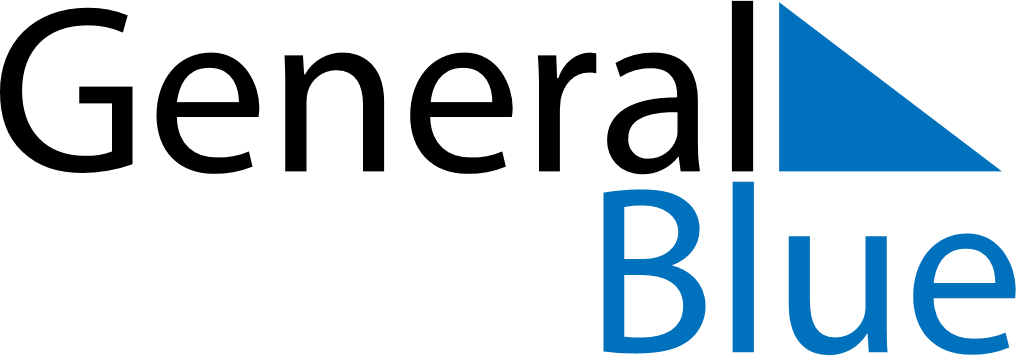 January 2022January 2022January 2022MalawiMalawiMondayTuesdayWednesdayThursdayFridaySaturdaySunday12New Year’s Day3456789New Year’s Day (substitute day)10111213141516John Chilembwe Day17181920212223John Chilembwe Day (substitute day)2425262728293031